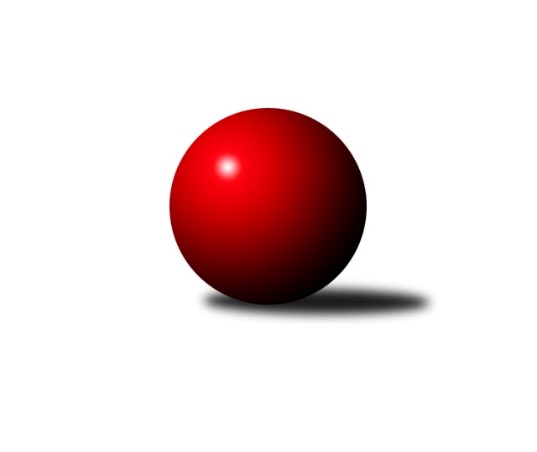 Č.3Ročník 2010/2011	25.9.2010Nejlepšího výkonu v tomto kole: 2681 dosáhlo družstvo: Sokol Přemyslovice ˝B˝Severomoravská divize 2010/2011Výsledky 3. kolaSouhrnný přehled výsledků:TJ Sokol Sedlnice ˝A˝	- TJ Jiskra Rýmařov ˝A˝	4:12	2438:2501		25.9.TJ  Krnov ˝B˝	- KK Minerva Opava ˝A˝	6:10	2340:2403		25.9.KK Hranice ˝A˝	- TJ  Odry ˝A˝	10:6	2571:2545		25.9.TJ VOKD Poruba ˝A˝	- TJ Sokol Bohumín ˝A˝	12:4	2494:2457		25.9.TJ Horní Benešov ˝B˝	- KK Šumperk ˝B˝	6:10	2467:2568		25.9.Sokol Přemyslovice ˝B˝	- TJ Tatran Litovel ˝A˝	14:2	2681:2572		25.9.TJ Horní Benešov ˝C˝	- SKK Ostrava ˝A˝	5:11	2533:2582		25.9.Tabulka družstev:	1.	KK Minerva Opava ˝A˝	3	3	0	0	36 : 12 	 	 2487	6	2.	SKK Ostrava ˝A˝	3	3	0	0	33 : 15 	 	 2549	6	3.	TJ Jiskra Rýmařov ˝A˝	3	2	0	1	30 : 18 	 	 2547	4	4.	KK Šumperk ˝B˝	3	2	0	1	29 : 19 	 	 2525	4	5.	Sokol Přemyslovice ˝B˝	3	2	0	1	28 : 20 	 	 2495	4	6.	TJ Tatran Litovel ˝A˝	3	2	0	1	24 : 24 	 	 2589	4	7.	TJ  Odry ˝A˝	3	1	0	2	26 : 22 	 	 2568	2	8.	TJ Sokol Bohumín ˝A˝	3	1	0	2	22 : 26 	 	 2494	2	9.	TJ Horní Benešov ˝C˝	3	1	0	2	21 : 27 	 	 2533	2	10.	KK Hranice ˝A˝	3	1	0	2	20 : 28 	 	 2566	2	11.	TJ Sokol Sedlnice ˝A˝	3	1	0	2	18 : 30 	 	 2487	2	12.	TJ  Krnov ˝B˝	3	1	0	2	17 : 31 	 	 2464	2	13.	TJ VOKD Poruba ˝A˝	3	1	0	2	16 : 32 	 	 2475	2	14.	TJ Horní Benešov ˝B˝	3	0	0	3	16 : 32 	 	 2469	0Podrobné výsledky kola:	 TJ Sokol Sedlnice ˝A˝	2438	4:12	2501	TJ Jiskra Rýmařov ˝A˝	Miroslav Mikulský	 	 213 	 195 		408 	 0:2 	 424 	 	212 	 212		Ladislav Janáč	Adam Chvostek	 	 189 	 177 		366 	 0:2 	 429 	 	206 	 223		Štěpán Charník	Břetislav Mrkvica	 	 205 	 227 		432 	 0:2 	 447 	 	216 	 231		Milan Dědáček	Jan Stuchlík	 	 212 	 211 		423 	 2:0 	 379 	 	182 	 197		Josef Mikeska	Stanislav Brejcha	 	 195 	 194 		389 	 0:2 	 427 	 	215 	 212		Marek Hampl	Ivo Stuchlík	 	 222 	 198 		420 	 2:0 	 395 	 	206 	 189		Jaroslav Horáčekrozhodčí: Nejlepší výkon utkání: 447 - Milan Dědáček	 TJ  Krnov ˝B˝	2340	6:10	2403	KK Minerva Opava ˝A˝	Pavel Jalůvka	 	 217 	 195 		412 	 2:0 	 407 	 	198 	 209		Aleš Fischer	Petr Vaněk	 	 205 	 216 		421 	 2:0 	 407 	 	215 	 192		Stanislav Brokl	František Vícha	 	 167 	 213 		380 	 0:2 	 408 	 	202 	 206		Zdeněk Chlopčík	Miluše Rychová	 	 171 	 201 		372 	 2:0 	 365 	 	188 	 177		Josef Plšek	Martin Weiss	 	 208 	 197 		405 	 0:2 	 425 	 	207 	 218		Luděk Slanina	Vladimír Vavrečka	 	 171 	 179 		350 	 0:2 	 391 	 	195 	 196		Vladimír Heiserrozhodčí: Nejlepší výkon utkání: 425 - Luděk Slanina	 KK Hranice ˝A˝	2571	10:6	2545	TJ  Odry ˝A˝	Karel Pitrun	 	 223 	 209 		432 	 0:2 	 435 	 	220 	 215		Stanislav Ovšák	Vladimír Hudec	 	 221 	 212 		433 	 0:2 	 450 	 	207 	 243		Jan Šebek	Kamil Bartoš	 	 209 	 205 		414 	 2:0 	 407 	 	231 	 176		Miroslav Dimidenko	Petr  Pavelka ml	 	 238 	 221 		459 	 2:0 	 399 	 	190 	 209		Jiří Brož	Jiří Terrich	 	 209 	 202 		411 	 0:2 	 442 	 	212 	 230		Jaroslav Lušovský	Petr  Pavelka st	 	 201 	 221 		422 	 2:0 	 412 	 	212 	 200		Karel Chlevišťanrozhodčí: Nejlepší výkon utkání: 459 - Petr  Pavelka ml	 TJ VOKD Poruba ˝A˝	2494	12:4	2457	TJ Sokol Bohumín ˝A˝	Jan Mika	 	 199 	 215 		414 	 0:2 	 436 	 	243 	 193		Fridrich Péli	Martin Skopal	 	 214 	 201 		415 	 2:0 	 397 	 	187 	 210		Petr Kuttler	Ladislav Mika	 	 203 	 199 		402 	 0:2 	 407 	 	203 	 204		Aleš Kohutek	Ivo Marek	 	 220 	 205 		425 	 2:0 	 424 	 	221 	 203		Vladimír Šipula	Petr Brablec	 	 218 	 212 		430 	 2:0 	 396 	 	200 	 196		Jaromír Piska	Rostislav Bareš	 	 225 	 183 		408 	 2:0 	 397 	 	195 	 202		Lucie Holeszovározhodčí: Nejlepší výkon utkání: 436 - Fridrich Péli	 TJ Horní Benešov ˝B˝	2467	6:10	2568	KK Šumperk ˝B˝	Robert Kučerka	 	 209 	 185 		394 	 0:2 	 458 	 	228 	 230		Jaroslav Vymazal	Michal Blažek	 	 199 	 220 		419 	 2:0 	 389 	 	203 	 186		Gustav Vojtek	Bohuslav Čuba	 	 212 	 225 		437 	 2:0 	 431 	 	203 	 228		Milan Vymazal	Zdeněk Kment	 	 218 	 188 		406 	 0:2 	 435 	 	215 	 220		Michal Strachota	Jindřich Dankovič	 	 200 	 174 		374 	 0:2 	 419 	 	213 	 206		Petr Matějka	Petr Rak	 	 218 	 219 		437 	 2:0 	 436 	 	212 	 224		Pavel Heinischrozhodčí: Nejlepší výkon utkání: 458 - Jaroslav Vymazal	 Sokol Přemyslovice ˝B˝	2681	14:2	2572	TJ Tatran Litovel ˝A˝	Jiří Šoupal	 	 218 	 231 		449 	 2:0 	 402 	 	205 	 197		Petr Axman	Eduard Tomek	 	 211 	 239 		450 	 2:0 	 448 	 	239 	 209		Kamil Axman	Pavel Močár	 	 208 	 196 		404 	 0:2 	 462 	 	225 	 237		Jiří Čamek	Jan Sedláček	 	 225 	 247 		472 	 2:0 	 428 	 	204 	 224		Jiří Fiala	Milan Dvorský	 	 208 	 241 		449 	 2:0 	 401 	 	177 	 224		Miroslav Sigmund	Oldřich Pajchl	 	 234 	 223 		457 	 2:0 	 431 	 	211 	 220		Stanislav Brosingerrozhodčí: Nejlepší výkon utkání: 472 - Jan Sedláček	 TJ Horní Benešov ˝C˝	2533	5:11	2582	SKK Ostrava ˝A˝	Zbyněk Černý	 	 217 	 218 		435 	 1:1 	 435 	 	212 	 223		Jan Polášek	Michal Rašťák	 	 223 	 183 		406 	 0:2 	 457 	 	248 	 209		Petr Holas	Michael Dostál	 	 203 	 225 		428 	 2:0 	 425 	 	222 	 203		Miroslav Pytel	Jaromír Martiník	 	 202 	 219 		421 	 0:2 	 439 	 	209 	 230		Jiří Trnka	Vladislav Pečinka	 	 212 	 195 		407 	 0:2 	 410 	 	197 	 213		Zdeněk Kuna	Zdeněk Černý	 	 217 	 219 		436 	 2:0 	 416 	 	206 	 210		Libor Tkáčrozhodčí: Nejlepší výkon utkání: 457 - Petr HolasPořadí jednotlivců:	jméno hráče	družstvo	celkem	plné	dorážka	chyby	poměr kuž.	Maximum	1.	Petr  Pavelka ml 	KK Hranice ˝A˝	458.00	295.5	162.5	2.0	2/2	(491)	2.	Jaroslav Vymazal 	KK Šumperk ˝B˝	453.00	297.5	155.5	2.5	2/3	(458)	3.	Kamil Axman 	TJ Tatran Litovel ˝A˝	452.00	306.3	145.7	3.0	3/3	(456)	4.	Ivo Stuchlík 	TJ Sokol Sedlnice ˝A˝	446.75	294.3	152.5	2.3	2/2	(467)	5.	Zdeněk Černý 	TJ Horní Benešov ˝C˝	446.50	311.8	134.8	5.3	2/2	(452)	6.	Milan Dědáček 	TJ Jiskra Rýmařov ˝A˝	446.00	294.7	151.3	1.7	3/3	(447)	7.	Jiří Trnka 	SKK Ostrava ˝A˝	441.00	290.3	150.7	2.0	3/3	(445)	8.	Jaroslav Lušovský 	TJ  Odry ˝A˝	441.00	297.0	144.0	4.3	3/3	(450)	9.	Jiří Čamek 	TJ Tatran Litovel ˝A˝	440.33	297.7	142.7	3.0	3/3	(462)	10.	Ladislav Janáč 	TJ Jiskra Rýmařov ˝A˝	439.50	291.5	148.0	4.5	2/3	(455)	11.	Petr Holas 	SKK Ostrava ˝A˝	436.67	284.0	152.7	1.0	3/3	(457)	12.	Milan Dvorský 	Sokol Přemyslovice ˝B˝	435.25	296.5	138.8	5.8	2/2	(449)	13.	Luděk Slanina 	KK Minerva Opava ˝A˝	434.50	291.5	143.0	2.3	2/2	(456)	14.	Stanislav Ovšák 	TJ  Odry ˝A˝	434.00	300.3	133.7	1.3	3/3	(444)	15.	Jan Šebek 	TJ  Odry ˝A˝	433.67	284.7	149.0	2.3	3/3	(450)	16.	Vladimír Šipula 	TJ Sokol Bohumín ˝A˝	433.33	300.3	133.0	5.0	3/3	(444)	17.	Pavel Heinisch 	KK Šumperk ˝B˝	432.67	293.7	139.0	5.3	3/3	(458)	18.	Petr  Pavelka st 	KK Hranice ˝A˝	432.00	286.8	145.3	2.8	2/2	(472)	19.	Eduard Tomek 	Sokol Přemyslovice ˝B˝	431.00	301.0	130.0	3.0	2/2	(450)	20.	Petr Axman 	TJ Tatran Litovel ˝A˝	430.33	295.7	134.7	4.7	3/3	(447)	21.	Miroslav Pytel 	SKK Ostrava ˝A˝	430.00	290.7	139.3	5.0	3/3	(462)	22.	Štěpán Charník 	TJ Jiskra Rýmařov ˝A˝	428.00	286.0	142.0	5.7	3/3	(467)	23.	Petr Dvorský 	TJ  Odry ˝A˝	427.50	301.0	126.5	3.0	2/3	(432)	24.	Martin Weiss 	TJ  Krnov ˝B˝	427.25	288.3	139.0	8.5	2/2	(438)	25.	Petr Rak 	TJ Horní Benešov ˝B˝	427.00	289.5	137.5	4.0	2/2	(437)	26.	Karel Chlevišťan 	TJ  Odry ˝A˝	426.33	291.3	135.0	4.0	3/3	(450)	27.	Stanislav Brokl 	KK Minerva Opava ˝A˝	426.00	294.0	132.0	3.5	2/2	(445)	28.	Karel Pitrun 	KK Hranice ˝A˝	425.00	279.0	146.0	3.0	2/2	(432)	29.	Jiří Terrich 	KK Hranice ˝A˝	424.75	294.0	130.8	3.5	2/2	(439)	30.	Zbyněk Černý 	TJ Horní Benešov ˝C˝	424.50	296.0	128.5	4.5	2/2	(435)	31.	Jaroslav Tezzele 	TJ Jiskra Rýmařov ˝A˝	424.00	282.0	142.0	4.0	2/3	(430)	32.	Vladislav Pečinka 	TJ Horní Benešov ˝C˝	423.75	295.8	128.0	7.3	2/2	(452)	33.	Martin Skopal 	TJ VOKD Poruba ˝A˝	423.67	288.3	135.3	2.7	3/3	(444)	34.	Petr Brablec 	TJ VOKD Poruba ˝A˝	423.67	292.7	131.0	4.7	3/3	(442)	35.	Bohuslav Čuba 	TJ Horní Benešov ˝B˝	423.50	288.5	135.0	2.5	2/2	(437)	36.	Marek Hampl 	TJ Jiskra Rýmařov ˝A˝	422.67	289.3	133.3	3.0	3/3	(432)	37.	Petr Vaněk 	TJ  Krnov ˝B˝	422.50	282.5	140.0	3.3	2/2	(438)	38.	Milan Vymazal 	KK Šumperk ˝B˝	422.00	294.0	128.0	5.0	3/3	(443)	39.	Vladimír Heiser 	KK Minerva Opava ˝A˝	421.50	284.3	137.3	3.8	2/2	(455)	40.	Petr Kuttler 	TJ Sokol Bohumín ˝A˝	420.33	282.0	138.3	5.0	3/3	(446)	41.	Petr Matějka 	KK Šumperk ˝B˝	420.33	282.3	138.0	4.3	3/3	(446)	42.	Rostislav Bareš 	TJ VOKD Poruba ˝A˝	420.33	304.0	116.3	5.7	3/3	(451)	43.	Aleš Kohutek 	TJ Sokol Bohumín ˝A˝	420.00	293.0	127.0	3.7	3/3	(443)	44.	Jiří Šoupal 	Sokol Přemyslovice ˝B˝	419.25	283.3	136.0	4.8	2/2	(449)	45.	Vladimír Hudec 	KK Hranice ˝A˝	418.50	285.0	133.5	4.8	2/2	(437)	46.	Libor Tkáč 	SKK Ostrava ˝A˝	418.33	291.0	127.3	5.0	3/3	(423)	47.	Miroslav Mikulský 	TJ Sokol Sedlnice ˝A˝	417.75	277.0	140.8	3.5	2/2	(435)	48.	Tomáš Černý 	TJ Horní Benešov ˝C˝	417.50	288.0	129.5	9.0	2/2	(421)	49.	Jan Polášek 	SKK Ostrava ˝A˝	417.50	296.0	121.5	7.5	2/3	(435)	50.	Aleš Fischer 	KK Minerva Opava ˝A˝	416.25	292.5	123.8	4.3	2/2	(426)	51.	Miroslav Dimidenko 	TJ  Odry ˝A˝	415.33	279.3	136.0	4.3	3/3	(439)	52.	Jaromír Piska 	TJ Sokol Bohumín ˝A˝	414.33	292.3	122.0	8.0	3/3	(427)	53.	Michael Dostál 	TJ Horní Benešov ˝C˝	414.25	285.5	128.8	4.8	2/2	(439)	54.	František Vícha 	TJ  Krnov ˝B˝	414.00	288.5	125.5	6.0	2/2	(448)	55.	Michal Strachota 	KK Šumperk ˝B˝	413.67	287.0	126.7	4.7	3/3	(435)	56.	Michal Blažek 	TJ Horní Benešov ˝B˝	412.75	298.5	114.3	6.8	2/2	(438)	57.	Jan Stuchlík 	TJ Sokol Sedlnice ˝A˝	412.25	282.5	129.8	3.8	2/2	(423)	58.	Ladislav Mika 	TJ VOKD Poruba ˝A˝	410.67	293.0	117.7	6.0	3/3	(423)	59.	Kamil Bartoš 	KK Hranice ˝A˝	410.25	286.8	123.5	5.0	2/2	(417)	60.	Zdeněk Chlopčík 	KK Minerva Opava ˝A˝	409.50	279.8	129.8	4.8	2/2	(426)	61.	Jan Mika 	TJ VOKD Poruba ˝A˝	409.50	283.5	126.0	5.0	2/3	(414)	62.	Rostislav Kletenský 	TJ Sokol Sedlnice ˝A˝	408.50	283.0	125.5	5.0	2/2	(433)	63.	Jan Sedláček 	Sokol Přemyslovice ˝B˝	407.50	287.5	120.0	7.3	2/2	(472)	64.	Zdeněk Peč 	Sokol Přemyslovice ˝B˝	407.00	281.5	125.5	7.5	2/2	(437)	65.	Tomáš Truxa 	TJ Tatran Litovel ˝A˝	407.00	289.0	118.0	9.0	2/3	(424)	66.	Petr Dankovič 	TJ Horní Benešov ˝B˝	406.50	279.5	127.0	3.0	2/2	(419)	67.	Fridrich Péli 	TJ Sokol Bohumín ˝A˝	405.33	284.7	120.7	9.0	3/3	(436)	68.	Michal Rašťák 	TJ Horní Benešov ˝C˝	404.50	281.0	123.5	8.5	2/2	(442)	69.	Stanislav Brejcha 	TJ Sokol Sedlnice ˝A˝	403.00	279.5	123.5	6.0	2/2	(417)	70.	Zdeněk Kuna 	SKK Ostrava ˝A˝	403.00	282.3	120.7	6.3	3/3	(410)	71.	Ivo Marek 	TJ VOKD Poruba ˝A˝	402.67	278.0	124.7	7.0	3/3	(425)	72.	Gustav Vojtek 	KK Šumperk ˝B˝	402.00	285.0	117.0	11.0	2/3	(415)	73.	Robert Kučerka 	TJ Horní Benešov ˝B˝	401.00	273.0	128.0	8.0	2/2	(408)	74.	Lucie Holeszová 	TJ Sokol Bohumín ˝A˝	400.67	286.0	114.7	5.7	3/3	(417)	75.	Jan Semrád 	KK Šumperk ˝B˝	400.00	276.0	124.0	3.5	2/3	(405)	76.	Miluše Rychová 	TJ  Krnov ˝B˝	399.75	277.8	122.0	5.3	2/2	(409)	77.	Adam Chvostek 	TJ Sokol Sedlnice ˝A˝	395.75	264.8	131.0	5.0	2/2	(406)	78.	Zdeněk Grulich 	Sokol Přemyslovice ˝B˝	394.50	272.0	122.5	9.0	2/2	(424)	79.	Vladimír Vavrečka 	TJ  Krnov ˝B˝	388.75	279.3	109.5	8.5	2/2	(402)	80.	Josef Plšek 	KK Minerva Opava ˝A˝	386.50	289.0	97.5	10.0	2/2	(424)		Oldřich Pajchl 	Sokol Přemyslovice ˝B˝	457.00	309.0	148.0	2.0	1/2	(457)		Martin Jindra 	TJ Tatran Litovel ˝A˝	451.00	300.0	151.0	4.0	1/3	(451)		Miroslav Talášek 	TJ Tatran Litovel ˝A˝	440.00	310.0	130.0	6.0	1/3	(440)		Stanislav Brosinger 	TJ Tatran Litovel ˝A˝	431.00	300.0	131.0	3.0	1/3	(431)		Jiří Fiala 	TJ Tatran Litovel ˝A˝	428.00	293.0	135.0	4.0	1/3	(428)		Jakub Mokoš 	TJ Tatran Litovel ˝A˝	427.00	301.0	126.0	6.0	1/3	(427)		Pavel Gerlich 	SKK Ostrava ˝A˝	426.00	278.0	148.0	4.0	1/3	(426)		Zdeněk Kment 	TJ Horní Benešov ˝B˝	425.00	288.5	136.5	4.0	1/2	(444)		Dalibor Vinklar 	KK Hranice ˝A˝	422.00	288.0	134.0	6.0	1/2	(422)		Jaromír Martiník 	TJ Horní Benešov ˝C˝	421.00	300.0	121.0	9.0	1/2	(421)		David Hampl 	TJ Jiskra Rýmařov ˝A˝	421.00	305.0	116.0	8.0	1/3	(421)		Martin Mikeska 	TJ Jiskra Rýmařov ˝A˝	418.00	278.0	140.0	2.0	1/3	(418)		Břetislav Mrkvica 	TJ Sokol Sedlnice ˝A˝	416.00	283.5	132.5	2.5	1/2	(432)		Petr Luzar 	KK Minerva Opava ˝A˝	416.00	287.0	129.0	5.0	1/2	(416)		Jaromír Čech 	TJ  Krnov ˝B˝	415.00	274.0	141.0	3.0	1/2	(415)		David Láčík 	TJ Horní Benešov ˝B˝	410.00	276.0	134.0	7.0	1/2	(410)		Michal Ihnát 	TJ Jiskra Rýmařov ˝A˝	410.00	288.0	122.0	7.0	1/3	(410)		Pavel Jalůvka 	TJ  Krnov ˝B˝	407.00	283.0	124.0	8.0	1/2	(412)		František Baleka 	TJ Tatran Litovel ˝A˝	407.00	286.0	121.0	10.0	1/3	(407)		Pavel Močár 	Sokol Přemyslovice ˝B˝	404.00	282.0	122.0	5.0	1/2	(404)		Miroslav Sigmund 	TJ Tatran Litovel ˝A˝	401.00	278.0	123.0	7.0	1/3	(401)		Jiří Brož 	TJ  Odry ˝A˝	399.00	291.0	108.0	9.0	1/3	(399)		Jaroslav Horáček 	TJ Jiskra Rýmařov ˝A˝	395.00	278.0	117.0	9.0	1/3	(395)		Zdeněk Žanda 	TJ Horní Benešov ˝B˝	394.00	282.0	112.0	12.0	1/2	(394)		Stanislav Kopal 	TJ  Krnov ˝B˝	381.00	274.0	107.0	7.0	1/2	(381)		Josef Mikeska 	TJ Jiskra Rýmařov ˝A˝	379.00	264.0	115.0	10.0	1/3	(379)		Jindřich Dankovič 	TJ Horní Benešov ˝B˝	374.00	260.0	114.0	8.0	1/2	(374)		Vladimír Trojek 	TJ VOKD Poruba ˝A˝	363.00	262.0	101.0	11.0	1/3	(363)Sportovně technické informace:Starty náhradníků:registrační číslo	jméno a příjmení 	datum startu 	družstvo	číslo startu
Hráči dopsaní na soupisku:registrační číslo	jméno a příjmení 	datum startu 	družstvo	Program dalšího kola:4. kolo2.10.2010	so	9:00	TJ Tatran Litovel ˝A˝ - TJ VOKD Poruba ˝A˝	2.10.2010	so	9:00	SKK Ostrava ˝A˝ - Sokol Přemyslovice ˝B˝	2.10.2010	so	9:00	TJ  Odry ˝A˝ - TJ Horní Benešov ˝B˝	2.10.2010	so	9:00	KK Minerva Opava ˝A˝ - KK Hranice ˝A˝	2.10.2010	so	9:00	TJ Sokol Sedlnice ˝A˝ - TJ  Krnov ˝B˝	2.10.2010	so	10:00	TJ Jiskra Rýmařov ˝A˝ - TJ Sokol Bohumín ˝A˝	2.10.2010	so	13:00	KK Šumperk ˝B˝ - TJ Horní Benešov ˝C˝	Nejlepší šestka kola - absolutněNejlepší šestka kola - absolutněNejlepší šestka kola - absolutněNejlepší šestka kola - absolutněNejlepší šestka kola - dle průměru kuželenNejlepší šestka kola - dle průměru kuželenNejlepší šestka kola - dle průměru kuželenNejlepší šestka kola - dle průměru kuželenNejlepší šestka kola - dle průměru kuželenPočetJménoNázev týmuVýkonPočetJménoNázev týmuPrůměr (%)Výkon1xJan SedláčekPřemyslov. B4721xJan SedláčekPřemyslov. B109.254721xJiří ČamekLitovel4621xJaroslav VymazalŠumperk B107.874582xPetr  Pavelka mlHranice A4592xLuděk SlaninaMinerva A107.764251xJaroslav VymazalŠumperk B4581xPetr HolasOstrava A107.634571xOldřich PajchlPřemyslov. B4572xPetr  Pavelka mlHranice A107.624591xPetr HolasOstrava A4571xMilan DědáčekRýmařov A107.33447